	EDERATION FRANCAISE DU SPORT TRAVAILLISTE – F.F.S.T.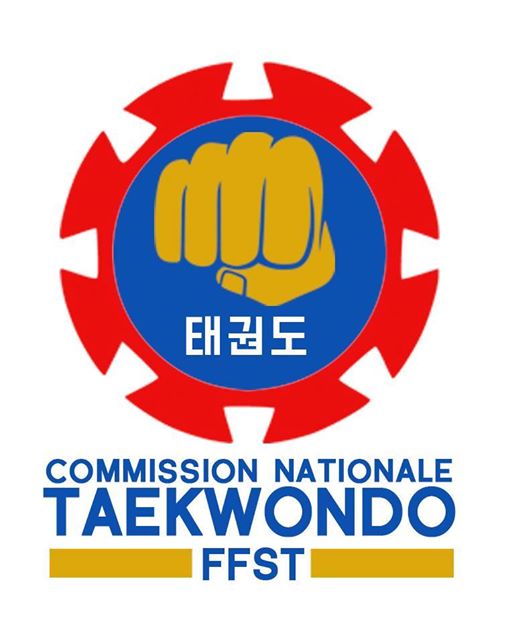 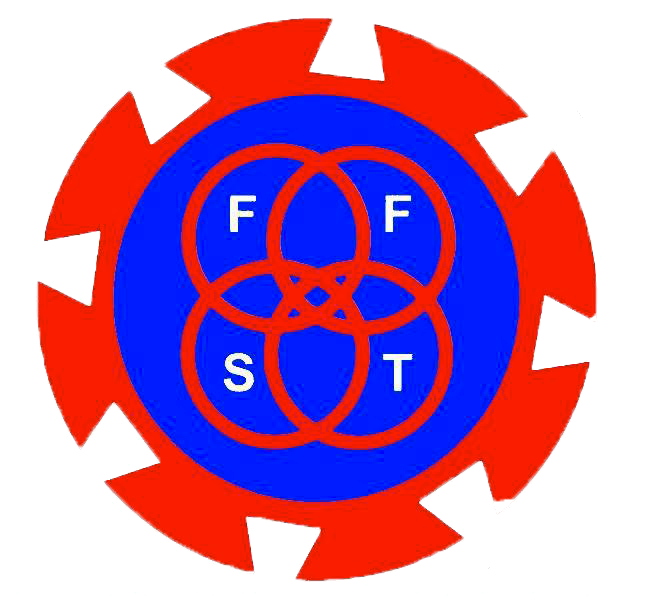 N° d'agrément au Ministère de la Jeunesse et des Sports : 13056 du 15 juin 195351 Rue de la Gare 78370 PLAISIRCommission Nationale de TaekwondoCHAMPIONNAT DE FRANCE 4 & 5 juin 2020FICHE D’INSCRIPTION « PUPILLES »La présente fiche d’inscription est à renvoyer par email à cntkdffst@gmail.comJusqu’ au Samedi 07 MAI 2022, date limite de clôture des inscriptionsNOM du CLUB :Contact du club – Nom :Email : …………………………………………………………………………….	Tél. : ……………………………...-=-=-=-=-=-=-=-=-=-CATEGORIES D’AGE et de POIDS PUPILLES MASCULINS & FEMININSPupilles de 7 à 8 ans, né(e)s en 2015 /2016Masculins : -25kg / -30kg / -35g / -40kg / -45kg / +45 kgFéminines : -20kg / -25kg / -30kg / -35kg / -40kg / +40kgNom PrénomSexeDate NaissanceCatégorie de poidsExemple : DURAND Sophie F22/04/15Pupille F -25kg